  УтверждаюДиректор МБОУ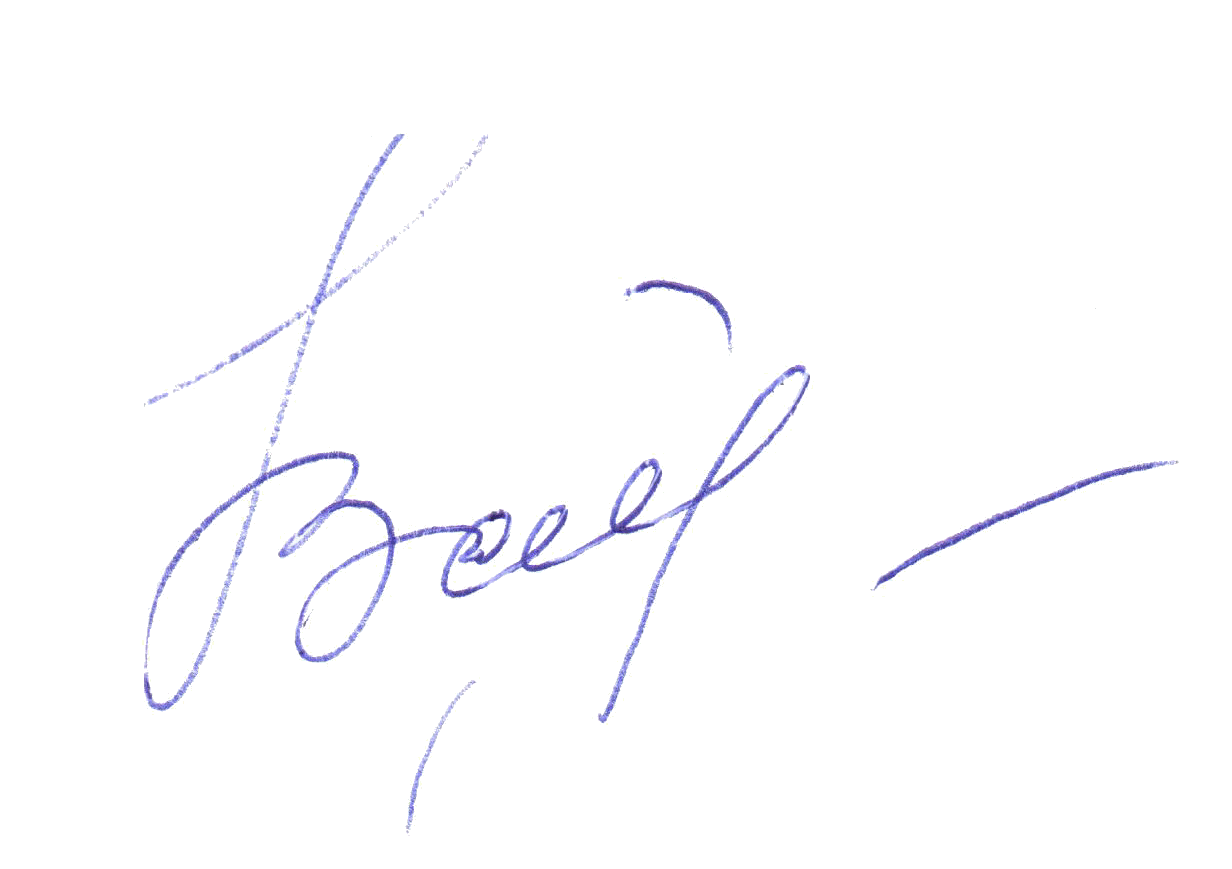 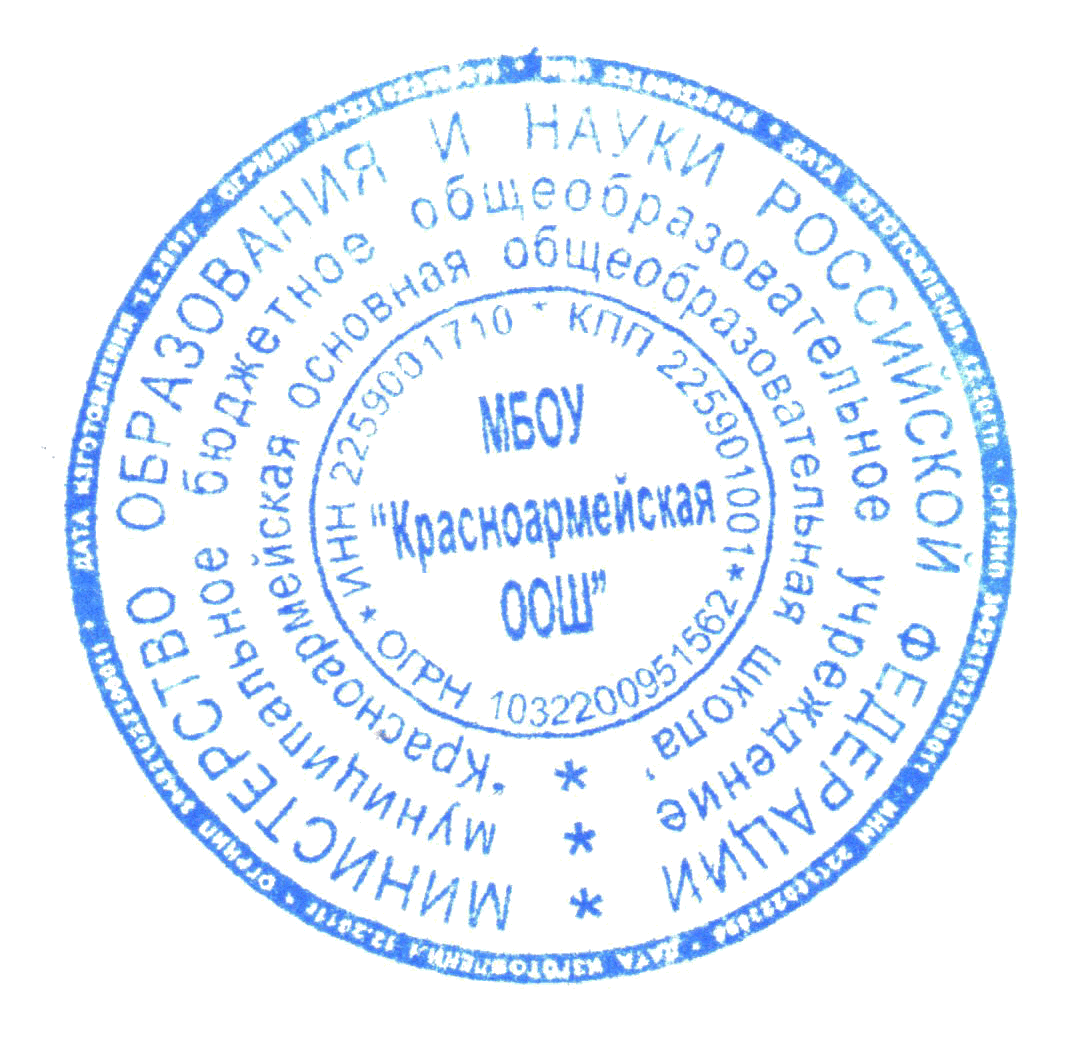  «Красноармейская ООШ»___________Н.В.БайноваПриказ № 87от 01.09.16г.План индивидуальной работы с учащимися по подготовке к ГИА по географии в 9  классПодготовил: учитель географии Байнова Н.В.МБОУ « Красноармейская ООШ»Пояснительная запискаПрограмма составлена для обучающихся 9-го класса, которые выбрали географию, для сдачи экзамена в новой форме.Целью курса является  повышение уровня предметной и психологической подготовки  учащихся к сдаче государственной итоговой аттестации выпускников 9 класса в новой форме по географии  (знакомства школьников с особенностями данной формы аттестации, отработки ими навыков заполнения аттестационных документов и бланков ответов). Программа рассчитана на 34 часа  1 час в неделю. День занятий –четверг.Время занятий – 14.00-14.45 Программа курса выстроена в логике постепенного освоения учащимися основного содержания географических знаний в соответствии с разделами кодификатора и состоит  из двух разделов: введение и освоение основных разделов курса в соответствии с кодификатором. Каждый раздел состоит из обзорных лекций в соответствии с кодификатором, тренировочных заданий тестовой формы с выбором ответа, заданий тестовой формы с кратким ответом, анализа трудных заданий.                                           Курс реализует компетентностный, деятельностный  и индивидуальный подход к обучению. Деятельностный подход реализуется в процессе проведения самостоятельных и практических работ с учащимися, составляет основу курса. Деятельность учителя сводится в основном к консультированию учащихся, анализу и разбору наиболее проблемных вопросов и тем. Индивидуализация обучения достигается за счет использования в процессе обучения электронных и Интернет-ресурсов (ФИПИ « ОГЭ- ГЕОГРАФИЯ)Программа предполагает, что основной  задачей педагога, реализующего данный курс является не просто передача, трансляция имеющего опыта, накопленных знаний, но и развитие творческого потенциала личности своих учеников, развитие их умения и способности преодолевать границы известного, традиционного. Благодаря этому   становится возможным выйти за пределы образовательного стандарта, для успешной реализации творческого потенциала учащихся, повышения их познавательного интереса к географии и формированию более устойчивой мотивации к изучению предмета.В процессе освоения программы, обучающиеся смогут проверить уровень своих знаний по различным разделам школьного курса географии, а также пройдут необходимый этап подготовки к единому государственному экзамену. Программа курса сориентирована на использование в процессе подготовки учебного пособия   «Государственная итоговая аттестация выпускников 9 классов в новой форме- 20 типовых  экзаменационных  вариантов, составленных  в соответствии с проектом домоверсии   КИМ ОГЭ по географии 2017 год. (Э.М.Амбарцумовой),СОДЕРЖАНИЕ КУРСАВведение.  Особенности процедуры проведения государственной итоговой аттестации выпускников 9 классов в новой форме по географии. Нормативно-правовые и другими документами, определяющие порядок проведения государственной итоговой аттестации выпускников 9 классов в новой форме по географии, бланками государственной итоговой аттестации выпускников 9 классов в новой форме по географии  и иными сведениями, связанными с данной процедурой. Правила заполнения бланков. Особенности экзаменационной работы по географии, структура КИМов, демонстрационные версии контрольных измерительных материалов (КИМ).Освоение основных разделов курса1. Источники географической информации:Географические модели: глобус, географическая карта, план местности, их основные параметры и элементы (масштаб, условные знаки, способы картографического изображения, градусная сеть).2. Природа Земли и человек:Земля как планета. Форма, размеры, движение Земли.  Земная кора и литосфера. Состав,  строение и развитие. Земная поверхность: формы рельефа суши, дна Мирового океана. Полезные ископаемые, зависимость их размещения от строения земной коры и рельефа. Минеральные ресурсы Земли, их виды и оценка.Гидросфера, её состав и строение. Мировой океан, его части; взаимодействие с атмосферой и сушей. Поверхностные и подземные воды суши. Ледники и многолетняя мерзлота. Водные ресурсы Земли.Атмосфера. Состав, строение, циркуляция. Распределение тепла и влаги на Земле. Погода и климат. Изучение элементов погоды.Биосфера, её взаимосвязи с другими геосферами. Почвенный покров. Условия образования почв разных типов. Географическая оболочка Земли. Широтная зональность и высотная поясность. Территориальные комплексы: природные, природно-хозяйственные. 3. Материки, океаны, народы и страны:Современный облик планеты Земля. Происхождение материков и впадин океанов. Соотношение суши и океана на Земле. Население Земли. Численность населения Земли. Человеческие расы, этносы. Материки и страны. Основные черты природы Африки, Австралии, Антарктиды, Южной Америки, Северной Америки, Евразии.4. Природопользование и геоэкология:Влияние хозяйственной деятельности на людей и природу. Основные типы природопользования. Стихийные явления в атмосфере, гидросфере, литосфере.5. География России:Особенности ГП России.Территория и акватория, морские и сухопутные границы. Часовые пояса. Административно-территориальное устройство России.Природа России.Особенности геологического строения и распространения крупных форм рельефа. Типы климатов, факторы их формирования, климатические пояса. Климат и хозяйственная деятельность людей. Многолетняя мерзлота. Внутренние воды и водные ресурсы, особенности их размещения на территории страны. Природно-хозяйственные различия морей России. Почвы и почвенные ресурсы. Меры по сохранению плодородия почв. Растительный и животный мир России. Природные зоны. Высотная поясностьНаселение России.Численность, естественное движение населения. Половой и возрастной состав населения.  Размещение населения. Основная полоса расселения. Направления и типы миграции. Народы и основные религии России. Городское и сельское население. Крупнейшие города.Хозяйство России.Особенности отраслевой и территориальной структуры хозяйства России. Природно-ресурсный потенциал и важнейшие территориальные сочетания природных ресурсов. География отраслей промышленности. География сельского хозяйства. География важнейших видов транспорт.Рефлексивная часть курса. Проведение репетиционного тестирования (в традиционной или компьютерной формах) и анализ его результативности.Требования к уровню подготовки, освоение которых проверяетсяна государственной (итоговой) аттестации выпускников IX классовобщеобразовательных учреждений по географииПеречень требований к уровню подготовки выпускников основной школы, достижение которых проверяется на экзамене по географии, составлен на основе раздела«Требования к уровню подготовки выпускников» Федерального компонента государственного стандарта основного общего образования. В первых двух столбцах таблицы приведены коды требований, в третьем – требования к уровню подготовки выпускников, соответствующие этим кодам. Знать/понимать:- основные географические понятия и термины; - различия плана, глобуса и географических карт по содержанию, масштабу, способам картографического изображения; - результаты выдающихся географических открытий и путешествий; -географические следствия движений Земли, географическиеявления и процессы в геосферах, взаимосвязь между ними, ихизменение в результате деятельности человека; - географическую зональность и поясность; - географические особенности природы материков и океанов, атакже географию народов Земли; различия в хозяйственномосвоении разных территорий и акваторий; связь междугеографическим положением, природными условиями, ресурсами и хозяйством отдельных регионов и стран; - специфику географического положения и административно-территориального устройства Российской Федерации; особенности ее природы, населения, основных отраслейхозяйства, природно-хозяйственных зон и районов;  -природные и антропогенные причины возникновениягеоэкологических проблем на локальном, региональном иглобальном уровнях; меры по сохранению природы и защителюдей от стихийных природных и техногенных явленийУметь:-определять на местности, плане и карте расстояния, направления, высоты точек; географические координаты и местоположение географических объектов; -выделять (узнавать) существенные признаки географических объектов и явлений;-описывать существенные признаки географических объектов и явлений;-объяснять существенные признаки географических объектов и явлений; -составлять краткую географическую характеристику разных территорий;-приводить примеры: природных ресурсов, их использования и охраны, формирования культурно-бытовых особенностей народов под влиянием среды их обитания; крупнейших сырьевых и топливно-энергетических баз, районов и центровпроизводства важнейших видов продукции, основных коммуникаций и их узлов, внутригосударственных и внешних экономических связей России, а также крупнейших регионов и стран мира; - находить в разных источниках информацию, необходимую для изучения географических объектов и явлений, разных территорий Земли, их обеспеченности природными и человеческими ресурсами, хозяйственного потенциала, экологических проблем;- анализировать информацию, необходимую для изучения географических объектов и явлений, разных территорий Земли, их обеспеченности природными и человеческимиресурсами, хозяйственного потенциала, экологических проблем; 2.9 представлять результаты измерений в разной форме, выявлять на этой основе эмпирические зависимости.Использовать приобретённые знания и умения в практической деятельности и повседневной жизни для:-определения поясного времени; -чтения карт различного содержания; -решения практических задач по определению качества окружающей среды, ее использованию.КАЛЕНДАРНО-ТЕМАТИЧЕСКОЕ ПЛАНИРОВАНИЕ№Раздел, глава, темаКол-вочасовДатаВведение.21-2Особенности процедуры проведения государственной итоговой аттестации выпускников 9 классов в новой форме по географии . Нормативно-правовые и другими документами, определяющие порядок проведения государственной итоговой аттестации выпускников 9 классов в новой форме по географии, бланками государственной итоговой аттестации выпускников 9 классов в новой форме по географии  и иными сведениями, связанными с данной процедурой. Правила заполнения бланков. Особенности экзаменационной работы по географии, структура КИМов, демонстрационные версии контрольных измерительных материалов (КИМ).28.09.1615.09.16Раздел I. Источники географической информации43-4-5Географические модели: глобус, географическая карта, план местности, их основные параметры и элементы (масштаб, условные знаки, способы картографического изображения, градусная сеть)322.09.1629.09.1606.10.166Решение учебно-тренировочных тестов по разделу113.09.16.Раздел II. Природа Земли и человек77Земля как планета. Форма, размеры, движение Земли. 120.10.16.8Земная кора и литосфера. Состав, строение и развитие.127.10.169Гидросфера, ее состав и строение.110.11.1610Атмосфера.117.11.1611Биосфера. 124.11.1612Географическая оболочка Земли.11.12.1613Решение учебно-тренировочных тестов по разделу18.12.16Раздел III. Материки, океаны, народы и страны414Современный облик планеты Земля. Происхождение материков и впадин океанов. Соотношение суши и океана на Земле.115.12.1615Население Земли. Численность населения Земли. Человеческие расы, этносы.122.12.1616Материки и страны. Основные черты природы Африки, Австралии, Антарктиды, Южной Америки, Северной Америки, Евразии.129.12.1617Решение учебно-тренировочных тестов по разделу113.01.17Раздел IV. Природопользование и геоэкология218Влияние хозяйственной деятельности на людей и природу. Основные типы природопользования. Стихийные явления в атмосфере, гидросфере, литосфере.120.01.1719Решение учебно-тренировочных тестов по разделу127.01.17Раздел V. География России1520Особенности географического положения России13.02.1721Часовые пояса.110.021722Административно-территориальное устройство России.117.02.17.23Природа России. Особенности геологического строения и распространения крупных форм рельефа.13.03.1724Типы климатов, факторы их формирования, климатические пояса.110.03.1725Внутренние воды и водные ресурсы, особенности их размещения на территории страны.117.03.1726Почвы и почвенные ресурсы. Меры по сохранению плодородия почв.124.03.1727Растительный и животный мир России. Природные зоны. Высотная поясность.131.03.1728Решение учебно-тренировочных тестов по разделу17.04.1729Население России. Численность, естественное движение населения. Половой и возрастной состав населения.114.04.1730Размещение населения. Основная полоса расселения. Направления и типы миграции. Народы и основные религии России. Городское и сельское население.121.04.1731-32Хозяйство России 228.04.17.5.05.1733Природно-хозяйственное районирование России112.05.1734Решение учебно-тренировочных тестов по разделу119.05.17